                      Игровое занятие №10 «Машина».Цель:Закреплять знания основных цветов,  формы, величины.Развивать конструктивные навыки- умения накладывать блоки нужного цвета и размера на образец.Подводить детей к простейшему анализу построек.Формировать общие познавательные способности: дать дать детям элементарные представления о грузовых машинах, частях машины.Развивать воображение. Речь.Развивать активность детей в двигательной деятельности.Учить обыгрывать постройки.Материал:1.Блоки Дьеныша: карточки-образцы на каждого ребёнка;2Разноцветные колечки-рули на каждого ребёнка.3.Игрушка-грузовик.4.Плоскостные геометрические фигуры(кубики) для обыгрывания построек.Ход:Дети, вы хотите со мной поиграть? А с какой игрушкой вы будете играть узнаете, когда отгадаете загадку.«Пьёт бензин, как молоко, может бегать далеко».Что это? (машина).Воспитатель ввозит грузовую машину).Дети. скажите,как называется машина? (грузовая).Какие грузы  на ней можно перевозить? Назовите части машины-(кабина, кузов, капот, колёса).Что есть впереди машины?(фары).Кто управляет машиной?(шофер).Грузовая машина привезла вам конструктор.  Хотите в него поиграть? Садитесь за столы. Перед вами карточки. Что на них нарисовано? (машина). Какая машина? (грузовая).Из каких блоков составлена машина?- кузов, кабина, капот? (Дети называют блоки, их цвет).Постройте машину. (Во время работы воспитатель спрашивает индивидуально детей название блоков, оказывает помощь затрудняющимся детям).Дети, какой груз повезёт ваша машина? (Детям на выбор предлагаются плоскостные геометрические фигуры- это кубики).Дети обыгрывают постройки, накладывая кубики в кузов машины. Дети, вы хотите поработать шофёрами? Поиграем с вами в игру «Цветные автомобили».Б.ЗаходерКачу, лечу во весь опор.Я сам- шофёр. И сам – мотор. Нажимаю на педаль- и машина мчится вдаль!   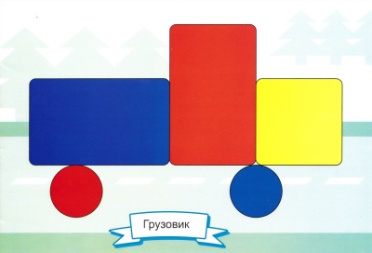 